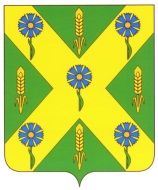 РОССИЙСКАЯ  ФЕДЕРАЦИЯОРЛОВСКАЯ ОБЛАСТЬАДМИНИСТРАЦИЯ НОВОСИЛЬСКОГО РАЙОНАПОСТАНОВЛЕНИЕ_29.11.2023 г.									        № _571г. НовосильО внесении изменений в Реестр муниципальных маршрутов регулярных перевозок в границах Новосильского района,утвержденного постановления администрации Новосильского района от 31.03.2022 г. № 308В соответствии с Федеральным законом от 13 июля 2015 г. N 220-ФЗ "Об организации регулярных перевозок пассажиров и багажа автомобильным транспортом и городским наземным электрическим транспортом в Российской Федерации и о внесении изменений в отдельные законодательные акты Российской Федерации", Федеральным законом от 6 октября 2003 г. N 131-ФЗ "Об общих принципах организации местного самоуправления в Российской Федерации" администрация Новосильского района п о с т а н о в л я е т:1. Приложение «Реестр муниципальных маршрутов регулярных перевозок в границах Новосильского района» постановления администрации Новосильского района от 31.03.2022 г. № 308 «Об утверждении Реестра муниципальных маршрутов регулярных перевозок в границах Новосильского района» читать в редакции согласно приложению.2. Настоящее постановление вступает в силу с 01.01.2024 года.3. Разместить настоящее постановление на официальном сайте администрации Новосильского района в сети Интернет.4. Контроль за исполнением настоящего постановления возложить на первого заместителя главы администрации Новосильского района Ю.В. Трусова.Глава Новосильского района 						Демин Е.Н.Проект постановления подготовил:Начальник отдела по экономике, предпринимательству и торговле                                __________Т.Н. Лазарева__ _______ 2023 г.СОГЛАСОВАНО: Первый заместительГлавы администрации Новосильского района 	___________Ю.В. ТрусовНачальник отдела правового обеспечения и муниципального контроля                                 __________А.Н. ИльченкоИсполнитель: отдел по экономике, предпринимательству и торговлеПриложениек постановлению администрации Новосильского района от 09.12.2022 г. № 722.Приложениек постановлению администрации Новосильского районаот 31.03.2022 г. 2022 г. N 308РЕЕСТРМУНИЦИПАЛЬНЫХ МАРШРУТОВ РЕГУЛЯРНЫХ ПЕРЕВОЗОК В ГРАНИЦАХ НОВОСИЛЬСКОГО РАЙОНАРег. N п/пN маршрутаНаименование маршрута регулярных перевозокНаименования промежуточных остановочных пунктов по маршруту регулярных перевозок или наименования поселений, в границах которых расположены промежуточные остановочные пункты Наименования улиц, автомобильных дорог, по которым предполагается движение транспортных средств между остановочными пунктами по маршруту регулярных перевозокПротяженность маршрута регулярных перевозок, кмПорядок посадки и высадки пассажировВид регулярных перевозок Данные о транспортных средствах, которые используются для перевозок по маршруту регулярных перевозокДанные о транспортных средствах, которые используются для перевозок по маршруту регулярных перевозокДанные о транспортных средствах, которые используются для перевозок по маршруту регулярных перевозокДанные о транспортных средствах, которые используются для перевозок по маршруту регулярных перевозокДата начала осуществления регулярных перевозок Данные о юридических лица, индивидуальных предпринимателях, осуществляющих перевозки по маршруту регулярных перевозокДанные о юридических лица, индивидуальных предпринимателях, осуществляющих перевозки по маршруту регулярных перевозокРег. N п/пN маршрутаНаименование маршрута регулярных перевозокНаименования промежуточных остановочных пунктов по маршруту регулярных перевозок или наименования поселений, в границах которых расположены промежуточные остановочные пункты Наименования улиц, автомобильных дорог, по которым предполагается движение транспортных средств между остановочными пунктами по маршруту регулярных перевозокПротяженность маршрута регулярных перевозок, кмПорядок посадки и высадки пассажировВид регулярных перевозок ВидКласс Максимальное количество Экологические характеристики Дата начала осуществления регулярных перевозок наименование юридического лица, фамилия, имя и, если имеется, отчество индивидуального предпринимателяместо нахождения 12345678910111213141511Новосиль-КирикиНовосиль- Пруды -  поворот на Попов Лог -поворот на Ямы – Хохлы  Варваринка -  Хворостянка –Кирики- Хворостянка-Селезнёво-Хворостянка-Варваринка-Хохлы-Поворот на Ямы- Поворот на Попов Лог- Пруды-Новосильг. Новосиль ул. Коммунаров – а/д «Новосиль-Косаково-Орлик»- а/д «Большие Пруды-Хворостянка-Дворики»-Кирики- а/д «Большие Пруды-Хворостянка-Дворики»-Гагаринский Хутор»- а/д «Новосиль-Косаково-Орлик»- г. Новосиль ул. Коммунаров57только в установленных остановочных пунктахрегулярные перевозки по регулируемым тарифамавтобусмалый1026.04.2021 г.ИП Варичев Александр ЛеонидовичОрловская область, Урицкий район, пгт. Нарышкино, ул. Садовая, д. 7А, кв. 2022Новосиль-Вяжи-Одинокг. Новосиль- Чернышено-Сознанье-Вяжи-Сознанье-Подберезово-Лосиноостровск-Чулково- Одинок-Чулково-Лосиноостровск-Подберезово-Сознанье-Вяжи-Сознанье-Новосильул. Коммунаров г. Новосиль-  а/д «Новосиль-Корсаково-Орлик»- а/д «Болхов-Мценск-Новосиль»- а/д «Чулково-Одинок»- «Мценск-Новосиль»-Вяжи-Заверх- а/д «Болхов-Мценск-Новосиль»- а/д «Новосиль-Корсаково-Орлик»- ул. Коммунаров г. Новосиль52только в установленных остановочных пунктахрегулярные перевозки по регулируемым тарифамавтобусмалый1026.04.2021 г.ИП Варичев Александр ЛеонидовичОрловская область, Урицкий район, пгт. Нарышкино, ул. Садовая, д. 7А, кв. 2033Новосиль-Голянка-Воротынцево-Кресты-РаковкаНовосиль-Шенский Мост-Кресты-Матренкин-Александровка-Половецкий-Раковка-Половецкий-Александровка-Матрёнкин-Кресты-Голянка-Вортынцево-Шенский Мост-Новосильул. Коммунаров г. Новосиль- а/д «Орёл-Ефремов»-Раковка- а/д «Орёл-Ефремов»-Голянка-а/д «Орёл-Ефремов»-Воротынцево- ул. Коммунаров г. Новосиль63только в установленных остановочных пунктахрегулярные перевозки по регулируемым тарифамавтобусмалый1026.04.2021 г.ИП Варичев Александр ЛеонидовичОрловская область, Урицкий район, пгт. Нарышкино, ул. Садовая, д. 7А, кв. 2044Новосиль-ПетушкиПриостановлен  с 01.01.2024 г.Приостановлен  с 01.01.2024 г.Приостановлен  с 01.01.2024 г.Приостановлен  с 01.01.2024 г.Приостановлен  с 01.01.2024 г.Приостановлен  с 01.01.2024 г.Приостановлен  с 01.01.2024 г.Приостановлен  с 01.01.2024 г.Приостановлен  с 01.01.2024 г.Приостановлен  с 01.01.2024 г.Приостановлен  с 01.01.2024 г.Приостановлен  с 01.01.2024 г.44Новосиль-ПетушкиНовосиль-Заречье-поворот Пенькозавод-Петушки(низ)-Хутор-Петушки (база)- Хутор-Петушки (низ)-поворот Пенькозавод-Заречье-Новосильул. Коммунаров г. Новосиль- а/д «Новосиль-Петушки»- ул. Коммунаров г. Новосиль32только в установленных остановочных пунктахрегулярные перевозки по регулируемым тарифамавтобусмалый1026.04.2021 г.ИП Варичев Александр ЛеонидовичОрловская область, Урицкий район, пгт. Нарышкино, ул. Садовая, д. 7А, кв. 2055Новосиль-Ямская СлободаПриостановлен с 01.01.2023 годаПриостановлен с 01.01.2023 годаПриостановлен с 01.01.2023 годаПриостановлен с 01.01.2023 годаПриостановлен с 01.01.2023 годаПриостановлен с 01.01.2023 годаПриостановлен с 01.01.2023 годаПриостановлен с 01.01.2023 годаПриостановлен с 01.01.2023 годаПриостановлен с 01.01.2023 годаПриостановлен с 01.01.2023 годаПриостановлен с 01.01.2023 года55Новосиль-Ямская СлободаНовосиль-Заречье-Ямская Слобода-Заречье-Новосильг. Новосильул. Коммунаров- а/д «Орёл-Ефремов»-  а/д «Орёл-Ефремов»-с. Ямская Слобода- а/д «Орёл-Ефремов»- г. Новосиль ул.Коммунаров14,6только в установленных остановочных пунктахрегулярные перевозки по регулируемым тарифамавтобусмалый1026.04.2021 г.ИП Варичев Александр ЛеонидовичОрловская область, Урицкий район, пгт. Нарышкино, ул. Садовая, д. 7А, кв. 2066Новосиль-ЗаречьеНовосиль-Заречье-Новосильул. Карла Маркса г. Новосиль- ул. Советская г. Новосиль-а/д «Орёл-Ефремов»- ул. Советская г. Новосиль- ул. Карла Маркса г. Новосиль8только в установленных остановочных пунктахрегулярные перевозки по нерегулируемым тарифамавтобусмалый1015.03.2022 г.ИП Семенов Алексей ВладимировичОрловская область, г. Новосиль, ул. Карла Маркса, д. 88, кв. 7577Новосиль-Ямская СлободаПриостановлен  с 01.01.2024 г.Приостановлен  с 01.01.2024 г.Приостановлен  с 01.01.2024 г.Приостановлен  с 01.01.2024 г.Приостановлен  с 01.01.2024 г.Приостановлен  с 01.01.2024 г.Приостановлен  с 01.01.2024 г.Приостановлен  с 01.01.2024 г.Приостановлен  с 01.01.2024 г.Приостановлен  с 01.01.2024 г.Приостановлен  с 01.01.2024 г.Приостановлен  с 01.01.2024 г.77Новосиль-Ямская СлободаНовосиль-Заречье-Ямская Слобода-Заречье-Новосильг. Новосильул. Карла Маркса- а/д «Орёл-Ефремов» с. Заречье-  а/д «Орёл-Ефремов»-с. Ямская Слобода- а/д «Орёл-Ефремов» с. Заречье- г. Новосиль ул.Карла Маркса14,6только в установленных остановочных пунктахрегулярные перевозки по нерегулируемым тарифамавтобусмалый1001.06.2022 г.ИП Семенов Алексей ВладимировичОрловская область, г. Новосиль, ул. Карла Маркса, д. 88, кв. 7588Новосиль-Голунь-ПодъяковлевоГ. Новосиль-Б.Пруды-Мужиково-Голунь (1 ост.)- Голунь (2 ост.)- ПодъяковлевоГ. Новосиль ул. Коммунаров-Б.Пруды ул. Центральная-Мужиково ул. Победы-Голунь (1 ост.) ул. Центральная- Голунь (2 ост.) ул. Центральная- Подъяковлево ул. Имени Маршала А.М. Василевского- Голунь (2 ост.) ул. Центральная- Голунь (1 ост.) ул. Центральная -Мужиково ул. Победы Б.Пруды ул. Центральная- Г. Новосиль ул. Коммунаров44,6только в установленных остановочных пунктахрегулярные перевозки по регулируемым тарифамавтобусмалый1001.01.2023 г.ИП Варичев Александр ЛеонидовичОрловская область, Урицкий район, пгт. Нарышкино, ул. Садовая, д. 7А, кв. 20